Планируемые  результаты освоения учебного предмета.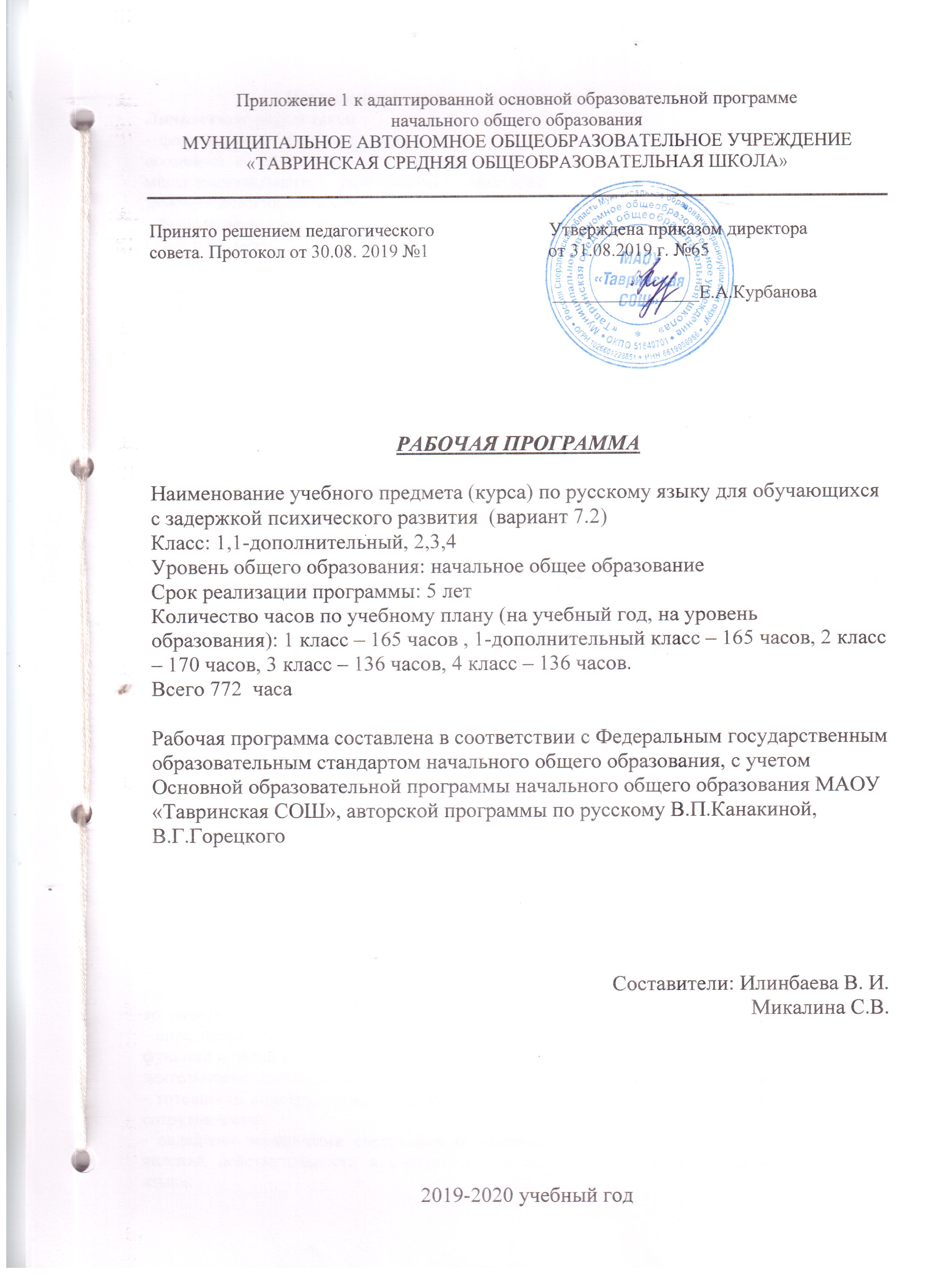 Личностные результаты:- формирование чувства гордости за свою Родину, российский народ и историю России; осознание своей этнической и национальной принадлежности, формирование ценностей многонационального российского общества; становление гуманистических и демократических ценностных ориентаций;- формирование целостного, социально ориентированного взгляда на мир в его органичном единстве и разнообразии природы, народов, культур и религий;- формирование уважительного отношения к иному мнению, истории и культуре других народов;- овладение начальными навыками адаптации в динамично изменяющемся и развивающемся мире;- принятие и освоение социальной роли обучающегося, развитие мотивов учебной деятельности и формирование личностного смысла учения;- развитие самостоятельности и личной ответственности за свои поступки, в том числе в информационной деятельности, на основе представлений о нравственных нормах, социальной справедливости и свободе;- формирование эстетических потребностей, ценностей и чувств;- развитие этических чувств, доброжелательности и эмоционально-нравственной отзывчивости, понимания и сопереживания чувствам других людей;- развитие навыков сотрудничества со взрослыми и сверстниками в различных социальных ситуациях, умения не создавать конфликтов и находить выходы из спорных ситуаций;- формирование установки на безопасный, здоровый образ жизни, мотивации к творческому труду, к работе на результат, бережному отношению к материальным и духовным ценностям.Метапредметные результаты:- овладение способностью принимать и сохранять цели и задачи учебной деятельности, поиска средств её осуществления;- формирование умения планировать, контролировать и оценивать учебные действия в соответствии с поставленной задачей и условиями её реализации, определять наиболее эффективные способы достижения результата;- использование знаково-символических средств представления информации;- активное использование речевых средств и средств для решения коммуникативных и познавательных задач;- использование различных способов поиска (в справочных источниках), сбора, обработки, анализа, организации, передачи и интерпретации информации;- овладение навыками смыслового чтения текстов различных стилей и жанров в соответствии с целями и задачами: осознанно строить речевое высказывание в соответствии с задачами коммуникации и составлять тексты в устной и письменной формах;- овладение логическими действиями сравнения, анализа, синтеза, обобщения, классификации по родовидовым признакам, установления аналогий и причинно-следственных связей, построения рассуждений, отнесения к известным понятиям;- готовность слушать собеседника и вести диалог, признавать возможность существования различных точек зрения и права каждого иметь свою, излагать своё мнение и аргументировать свою точку зрения и оценки событий;- определение общей цели и путей её достижения; умение договариваться о распределении функций и ролей в совместной деятельности; осуществлять взаимный контроль в совместной деятельности, адекватно оценивать собственное поведение и поведение окружающих;- готовность конструктивно разрешать конфликты посредством учёта интересов сторон и сотрудничества;- овладение начальными сведениями о сущности и особенностях объектов, процессов и явлений действительности в соответствии с содержанием учебного предмета «Русский язык»;- овладение базовыми предметными и межпредметными понятиями, отражающими существенные связи и отношения между объектами и процессами;- умение работать в материальной и информационной среде начального общего образования (в том числе с учебными моделями) в соответствии с содержанием учебного предмета «Русский язык».Предметные результаты- формирование первоначальных представлений о единстве и многообразии языкового и культурного пространства России, о языке как основе национального самосознания;- понимание обучающимися того, что язык представляет собой явление национальной культуры и основное средство человеческого общения; осознание значения русского языка как государственного языка Российской Федерации, языка межнационального общения;- сформированность позитивного отношения к правильной устной и письменной речи как показателям общей культуры и гражданской позиции человека;- овладение первоначальными представлениями о нормах русского языка(орфоэпических, лексических, грамматических, орфографических, пунктуационных) и правилах речевого этикета;- формирование умения ориентироваться в целях, задачах, средствах и условиях общения, выбирать адекватные языковые средства для успешного решения коммуникативных задач при составлении несложных монологических высказываний и письменных текстов;- осознание безошибочного письма как одного из проявлений собственного уровня культуры, применение орфографических правил и правил постановки знаков препинания при записи собственных и предложенных текстов. Владение умением проверять написанное;- овладение учебными действиями с языковыми единицами и формирование умения использовать знания для решения познавательных, практических и коммуникативных задач;- освоение первоначальных научных представлений о системе и структуре русского языка: фонетике и графике, лексике, словообразовании (морфемике), морфологии и синтаксисе; об основных единицах языка, их признаках и особенностях употребления в речи;- формирование умений опознавать и анализировать основные единицы языка, грамматические категории языка, употреблять языковые единицы адекватно ситуации речевого общения.-формирование интереса к изучению русского языка на основе занимательного и краеведческого материала.Результаты освоения программы по разделамРаздел «Фонетика и графика»Выпускник научится:- различать звуки и буквы; - характеризовать звуки русского языка (гласные ударные/безударные; согласные твердые/мягкие, парные/непарные, твердые и мягкие; согласные звонкие/глухие, парные/непарные звонкие и глухие);- знать последовательность букв в русском алфавите, пользоваться алфавитом для упорядочивания слов и поиска нужной информации.Выпускник получит возможность научиться:- проводить фонетико-графический (звуко-буквенный) разбор слова самостоятельно по предложенному в учебнике алгоритму, оценивать правильность проведения фонетико-графического (звуко-буквенного) разбора слов.Раздел «Орфоэпия»Выпускник получит возможность научиться:- соблюдать нормы русского литературного языка в собственной речи и оценивать соблюдение этих норм в речи собеседников (в объеме представленного в учебнике материала);- находить при сомнении в правильности постановки ударения или произношения слова ответ самостоятельно (по словарю учебника) или обращаться за помощью (к учителю, родителям и др.).Раздел «Состав слова (морфемика)»Выпускник научится:- различать изменяемые и неизменяемые слова;- различать родственные (однокоренные) слова и формы слова;- находить в словах с однозначно выделяемыми морфемами окончание, корень, приставку, суффикс.Выпускник получит возможность научиться:- разбирать по составу слова с однозначно выделяемыми морфемами в соответствии с предложенным в учебнике алгоритмом; оценивать правильность проведения разбора слова по составу.Раздел «Лексика»Выпускник научится:- выявлять слова, значение которых требует уточнения;- определять значение слова по тексту или уточнять с помощью толкового словаря.Выпускник получит возможность научиться:- подбирать синонимы для устранения повторов в тексте;- подбирать антонимы для точной характеристики предметов при их сравнении;- различать употребление в тексте слов в прямом и переносном значении (простые случаи);- оценивать уместность использования слов в тексте;- выбирать слова из ряда предложенных для успешного решения коммуникативной задачи.Раздел «Морфология»Выпускник научится:- определять грамматические признаки имен существительных — род, число, падеж, склонение;- определять грамматические признаки имен прилагательных — род, число, падеж;- определять грамматические признаки глаголов — число, время, род (в прошедшем времени), лицо (в настоящем и будущем времени), спряжение.Выпускник получит возможность научиться:- проводить морфологический разбор имен существительных, имен прилагательных, глаголов по предложенному в учебнике алгоритму; оценивать правильность проведения морфологического разбора;- находить в тексте такие части речи, как личные местоимения и наречия, предлоги вместе с существительными и личными местоимениями, к которым они относятся, союзы и, а, но, частицу не при глаголах.Раздел «Синтаксис»Выпускник научится:- различать предложение, словосочетание, слово;- устанавливать при помощи смысловых вопросов связь между словами в словосочетании и предложении;- классифицировать предложения по цели высказывания, находить повествовательные/побудительные/вопросительные предложения;- определять восклицательную/невосклицательную интонацию предложения;- находить главные и второстепенные (без деления на виды) члены предложения;- выделять предложения с однородными членами.Выпускник получит возможность научиться:- различать второстепенные члены предложения — определения, дополнения, обстоятельства;- выполнять в соответствии с предложенным в учебнике алгоритмом разбор простого предложения (по членам предложения, синтаксический), оценивать правильность разбора;- различать простые и сложные предложения.Орфография и пунктуацияВыпускник научится:- применять правила правописания (в объеме содержания курса);- определять (уточнять) написание слова по орфографическому словарю учебника;- безошибочно списывать текст объемом 80—90 слов;- писать под диктовку тексты объемом 75—80 слов в соответствии с изученными правилами правописания;- проверять собственный и предложенный тексты, находить и исправлять орфографические и пунктуационные ошибки.Выпускник получит возможность научиться:- осознавать место возможного возникновения орфографической ошибки;- подбирать примеры с определенной орфограммой;- при составлении собственных текстов перефразировать записываемое, чтобы избежать орфографических и пунктуационных ошибок;- при работе над ошибками осознавать причины появления ошибки и определять способы действий, помогающих предотвратить ее в последующих письменных работах.Развитие речиВыпускник научится:- оценивать правильность (уместность) выбора языковых и неязыковых средств устного общения на уроке, в школе, в быту, со знакомыми и незнакомыми, с людьми разного возраста;- соблюдать в повседневной жизни нормы речевого этикета и правила устного общения (умение слышать, точно реагировать на реплики, поддерживать разговор);- выражать собственное мнение, аргументировать его с учетом ситуации общения;- самостоятельно озаглавливать текст;- составлять план текста;- сочинять письма, поздравительные открытки, записки и другие небольшие тексты для конкретных ситуаций общения.Выпускник получит возможность научиться:- создавать тексты по предложенному заголовку;- подробно или выборочно пересказывать текст;- пересказывать текст от другого лица;- составлять устный рассказ на определенную тему с использованием разных типов речи: описание, повествование, рассуждение;- анализировать и корректировать тексты с нарушенным порядком предложений, находить в тексте смысловые пропуски;- корректировать тексты, в которых допущены нарушения культуры речи;- анализировать последовательность собственных действий при работе над изложениями и сочинениями и соотносить их с разработанным алгоритмом; оценивать правильность выполнения учебной задачи: соотносить собственный текст с исходным (для изложений) и с назначением, задачами, условиями общения (для самостоятельно создаваемых текстов);- соблюдать нормы речевого взаимодействия при интерактивном общении (sms-сообщения, электронная почта, Интернет и другие виды и способы связи). Содержание учебного предмета.Виды речевой деятельностиСлушание.Осознание цели и ситуации устного общения. Адекватное восприятие звучащей речи. Понимание на слух информации, содержащейся в предложенном тексте, определение основной мысли текста, передача его содержания по вопросам.Говорение. Выбор языковых средств в соответствии с целями и условиями для эффективного решения коммуникативной задачи. Практическое овладение диалогической формой речи. Овладение умениями начать, поддержать, закончить разговор, привлечь внимание и т.п. Практическое овладение устными монологическими высказываниями в соответствии с учебной задачей (описание, повествование, рассуждение). Овладение нормами речевого этикета в ситуациях учебного и бытового общения (приветствие, прощание, извинение, благодарность, обращение с просьбой). Соблюдение орфоэпических норм и правильной интонации.Чтение.Понимание учебного текста. Выборочное чтение с целью нахождения необходимого материала. Нахождение информации, заданной в тексте в явном виде. Формулирование простых выводов на основе информации, содержащейся в тексте. Интерпретация и обобщение содержащейся в тексте информации. Анализ и оценка содержания, языковых особенностей и структуры текста.Письмо.Овладение разборчивым аккуратным письмом с учётом гигиенических требований к этому виду учебной работы. Списывание, письмо под диктовку в соответствии с изученными правилами. Письменное изложение содержания прослушанного и прочитанного текстов (подробное, выборочное). Создание небольших собственных текстов (сочинений) по интересной детям тематике (на основе впечатлений, литературных произведений, сюжетных картин, серий картин, репродукций картин художников,просмотра фрагмента видеозаписи и т.п.).Обучение грамотеФонетика.Звуки речи. Осознание единства звукового состава слова и его значения. Установление числа и последовательности звуков в слове. Сопоставление слов, различающихся одним или несколькими звуками. Составление звуковых моделей слов. Сравнение моделей различных слов. Подбор слов к определённой модели.Различение гласных и согласных звуков, гласных ударных и безударных, согласных твёрдых и мягких, звонких и глухих.Слог как минимальная произносительная единица. Деление слов на слоги. Определение места ударения. Смыслоразличительная роль ударения.Графика.Различение звука и буквы: буква как знак звука. Овладение позиционным способом обозначения звуков буквами. Буквы гласных как показатель твёрдости-мягкости согласных звуков. Функция букв е, ё, ю, я. Мягкий знак как показатель мягкости предшествующего согласного звука.Знакомство с русским алфавитом как последовательностью букв.Чтение.Формирование навыка слогового чтения (ориентация на букву, обозначающую гласный звук). Плавное слоговое чтение и чтение целыми словами со скоростью, соответствующей индивидуальному темпу ребёнка. Осознанное чтение слов, словосочетаний, предложений и коротких текстов. Чтение с интонациями и паузами в соответствии со знаками препинания. Развитие осознанности и выразительности чтения на материале небольших текстов и стихотворений.Знакомство с орфоэпическим чтением (при переходе к чтению целыми словами). Орфографическое чтение (проговаривание) как средство самоконтроля при письме под диктовку и при списывании.Письмо.Усвоение гигиенических требований при письме. Развитие мелкой моторики пальцев и свободы движения руки. Развитие умения ориентироваться на пространстве листа в тетради и на пространстве классной доски. Овладение начертанием письменных прописных (заглавных) и строчных букв. Письмо букв, буквосочетаний, слогов, слов, предложений с соблюдением гигиенических норм. Овладение разборчивым, аккуратным письмом. Письмо под диктовку слов и предложений, написание которых не расходится с их произношением. Усвоение приёмов и последовательности правильного списывания текста.Овладение первичными навыками клавиатурного письма.Понимание функции небуквенных графических средств: пробела между словами, знака переноса.Слово и предложение.Восприятие слова как объекта изучения, материала для анализа. Наблюдение над значением слова.Различение слова и предложения. Работа с предложением: выделение слов, изменение их порядка. Интонация в предложении. Моделирование предложения в соответствии с заданной интонацией.Орфография.Знакомство с правилами правописания и их применение:- раздельное написание слов;- обозначение гласных после шипящих (ча—ща, чу—щу, жи—ши);- прописная (заглавная) буква в начале предложения, в именах собственных;- перенос слов по слогам без стечения согласных;- знаки препинания в конце предложения.Развитие речи. Понимание прочитанного текста при самостоятельном чтении вслух и при его прослушивании. Составление небольших рассказов повествовательного характера по серии сюжетных картинок, материалам собственных игр, занятий, наблюдений, на основе опорных слов.Систематический курсФонетика и орфоэпия. Различение гласных и согласных звуков. Нахождение в слове ударных и безударных гласных звуков. Различение мягких и твёрдых согласных звуков, определение парных и непарных по твёрдости-мягкости согласных звуков. Различение звонких и глухих согласных звуков, определение парных и непарных по звонкости-глухости согласных звуков. Определение качественной характеристики звука: гласный — согласный; гласный ударный — безударный; согласный твёрдый — мягкий, парный — непарный; согласный звонкий — глухой, парный — непарный. Деление слов на слоги. Слогообразующая роль гласных звуков. Словесное ударение и логическое (смысловое) ударение в предложениях. Словообразующая функция ударения. Ударение, произношение звуков и сочетаний звуков в соответствии с нормами современного русского литературного языка. Фонетический анализ слова.Графика. Различение звуков и букв. Обозначение на письме твёрдости и мягкости согласных звуков. Использование на письме разделительных ь и ъ.Установление соотношения звукового и буквенного состава слов типа стол, конь; в словах с йотированными гласными е, ё, ю, я; в словах с непроизносимыми согласными.Использование небуквенных графических средств: пробела между словами, знака переноса, красной строки (абзаца), пунктуационных знаков (в пределах изученного).Знание алфавита: правильное называние букв, их последовательность. Использование алфавита при работе со словарями, справочниками, каталогами.Лексика.Понимание слова как единства звучания и значения. Выявление слов, значение которых требует уточнения. Определение значения слова по тексту или уточнение значения с помощью толкового словаря. Представление об однозначных и многозначных словах, о прямом и переносном значении слова, о синонимах, антонимах, омонимах, фразеологизмах. Наблюдение за их использованием в тексте. Работа с разными словарями.Состав слова (морфемика). Овладение понятием «родственные (однокоренные) слова». Различение однокоренных слов и различных форм одного и того же слова. Различение однокоренных слов и синонимов, однокоренных слов и слов с омонимичными корнями. Выделение в словах с однозначно выделяемыми морфемами окончания, корня, приставки, суффикса (постфикса-ся), основы. Различение изменяемых и неизменяемых слов.Представление о значении суффиксов и приставок.Образование однокоренных слов помощью суффиксов и приставок.Сложные слова. Нахождение корня в однокоренных словах с чередованием согласных в корне.Разбор слова по составу.Морфология. Части речи; деление частей речи на самостоятельные и служебные.Имя существительное. Значение и употребление в речи. Различение имён существительныходушевлённых и неодушевлённыхпо вопросам кто?и что? Выделение имён существительных собственных и нарицательных.Различение имён существительных мужского, женского и среднего рода. Изменение существительных по числам. Начальная форма имени существительного.Изменение существительных по падежам. Определение падежа, в котором употреблено имя существительное. Различение падежных и смысловых (синтаксических) вопросов. Определение принадлежности имён существительных к 1, 2, 3-му склонению. Словообразование имён существительных.Морфологический разбор имён существительных.Имя прилагательное. Значение и употребление в речи. Изменение прилагательных по родам, числам и падежам, кроме прилагательных на -ий, -ья, -ов, -ин. Зависимость формы имени прилагательного от формы имени существительного. Начальная форма имени прилагательного. Словообразование имён прилагательных.Морфологический разбор имён прилагательных.Местоимение. Общее представление о местоимении. Личные местоимения. Значение и употребление в речи. Личные местоимения 1, 2, 3-го лица единственного и множественного числа. Склонение личных местоимений.Числительное.Общее представление о числительных. Значение и употребление в речи количественных и порядковых числительных.Глагол.Значение и употребление в речи. Неопределённая форма глагола. Различение глаголов, отвечающих на вопросы что сделать? и что делать? Изменение глаголов по временам: настоящее, прошедшее, будущее время. Изменение глаголов по лицам и числам в настоящем и будущем времени (спряжение). Способы определения І и ІІ спряжения глаголов (практическое овладение). Изменение глаголов прошедшего времени по родам и числам.Возвратные глаголы. Словообразование глаголов от других частей речи. Морфологический разбор глаголов.Наречие.Значение и употребление в речи.Предлог.Знакомство с наиболее употребительными предлогами.Функция предлогов: образование падежных форм имён существительных и местоимений. Отличие предлогов от приставок.Союз. Союзы и, а, но,их роль в речи.Частица. Частица не, её значение.Синтаксис.Различение предложения, словосочетания, слова (осознание их сходства и различия). Определение в словосочетании главного и зависимого слов при помощи вопроса. Различение предложений по цели высказывания: повествовательные, вопросительные и побудительные; по эмоциональной окраске (интонации): восклицательные и невосклицательные.Простое предложение.Нахождение главных членов предложения: подлежащее и сказуемое. Различение главных и второстепенных членов предложения. Установление связи (при помощи смысловых вопросов) между словами в словосочетании и предложении. Предложения распространённые и нераспространённые. Синтаксический анализ простого предложения с двумя главными членами.Нахождение однородных членов и самостоятельное составление предложений с ними без союзов и с союзамии, а, но. Использование интонации перечисления в предложениях с однородными членами.Нахождение в предложении обращения (в начале, в середине или в конце предложения).Сложное предложение(общее представление). Различение простых и сложных предложений.Орфография и пунктуация.Формирование орфографической зоркости, использование разных способов проверки орфограмм в зависимости от места орфограммы в слове. Использование орфографического словаря.- Применение правил правописания и пунктуации:- сочетания жи—ши, ча—ща, чу—щу в положении под ударением;- сочетания чк—чн, чт, нч, щн и др.;- перенос слов;- прописная буква в начале предложения, в именах собственных;- проверяемые безударные гласные в корне слова;- парные звонкие и глухие согласные в корне слова;- непроизносимые согласные;- непроверяемые гласные и согласные в корне слова (на ограниченном перечне слов); (непроверяемые буквы-орфограммы гласных и согласных звуков в корне слова- гласные и согласные в неизменяемых на письме приставках;- разделительные ъ и ь;- мягкий знак после шипящих на конце имён существительных (речь, рожь, мышь);- соединительные о и е, в сложных словах (самолёт, вездеход)- е и и в суффиксах имен существительных (ключик — ключика, замочек-замочка).- безударные падежные окончания имён существительных (кроме существительных на -мя, -ий, -ье, -ия, -ов, -ин);- безударные падежные окончания имён прилагательных;- раздельное написание предлогов с именами существительными;- раздельное написание предлогов с личными местоимениями;- раздельное написание частицы не с глаголами;- мягкий знак после шипящих на конце глаголов во 2-м лице единственного числа (читаешь, учишь);- мягкий знак в глаголах в сочетании -ться;- безударные личные окончания глаголов;- раздельное написание предлогов с другими словами;- знаки препинания в конце предложения: точка, вопросительный и восклицательные знаки;- знаки препинания (запятая) в предложениях с однородными членами;- запятая при обращении в предложениях;- запятая между частями в сложном предложении.Развитие речи.Осознание ситуации общения: с какой целью, с кем и где происходит общение?Практическое овладение диалогической формой речи. Выражение собственного мнения, его аргументация с учётом ситуации общения. Овладение умениями ведения разговора (начать, поддержать, закончить разговор, привлечь внимание и т.п.). Овладение нормами речевого этикета в ситуациях учебного и бытового общения (приветствие, прощание, извинение, благодарность, обращение с просьбой), в том числе при обращении с помощью средств ИКТ.Практическое овладение монологической формой речи. Умение строить устное монологическое высказывание на определённую тему с использованием разных типов речи (описание, повествование, рассуждение).Текст. Признаки текста. Смысловое единство предложений в тексте. Заглавие текста.Последовательность предложений в тексте.Последовательность частей текста (абзацев).Комплексная работа над структурой текста: озаглавливание, корректирование порядка предложений и частей текста (абзацев).План текста. Составление планов к заданным текстам. Создание собственных текстов по предложенным и самостоятельно составленным планам.Типы текстов: описание, повествование, рассуждение,их особенности.Знакомство с жанрами письма и поздравления.Создание собственных текстов и корректирование заданных текстов с учётом точности, правильности, богатства и выразительности письменной речи; использование в текстах синонимов и антонимов.Знакомство с основными видами изложений и сочинений (без заучивания учащимися определений):изложение подробное и выборочное, изложение с элементами сочинения; сочинение-повествование, сочинение-описание, сочинение-рассуждение.1 класс (165 ч)Добукварный период (17 ч)Речь (устная и письменная) - общее представление. Предложение и слово. Членение речи на предложения, предложения на слова, слова на слоги с использованием графических схем. Слог, ударение. Деление слов на слоги; ударение в словах (выделение голосом, длительное и более сильное произнесение одного из слогов в слове), определение количества слогов в слове.Звуки и буквы. Представление о звуке, различение на слух и при произношении гласных и согласных (твердых и мягких, глухих и звонких) звуков: отсутствие или наличие преграды в полости рта, наличие или отсутствие голоса, слогообразующая роль гласных. Выделение в словах отдельных звуков (гласных и согласных), слого-звуковой анализ слов (установление количества звуков в слове, их характера, последовательности), выделение уданых слогов, соотнесение слышимого и произносимого слова со схемой-моделью, отражающей его слого-звуковую структуру.Самостоятельный подбор слов с заданным звуком, нахождение соответствия между произносимыми (а впоследствии и читаемыми) словами и предъявленными слого-звуковыми схемами-моделями. Знакомство с буквами а, о, и, ы, у, узнавание букв по их характерным признакам (изолированно и в составе слова, в различных позициях), правильное соотнесение звуков и букв.Букварный период (60 ч)   Обучение письмуЗнакомство с начертанием всех больших (заглавных) и маленьких (строчных) букв, основными типами их соединений. Обозначение звуков соответствующими буквами рукописного шрифта. Выработка связного и ритмичного написания букв и их соединенийсловах, правильное расположение букв и слов на строке. Запись слов и предложений после предварительного их слого-звукового разбора с учителем, а затем и самостоятельно.Списывание слов и предложений с образцов (сначала с рукописного, а затем с печатного текста). Проверка написанного при помощи сличения с текстом-образцом и послогового орфографического чтения написанных слов.Письмо под диктовку слов, написание которых не расходится с произношением, и предложений.Правильное оформление написанных предложений (большая буква в начале предложения, точка в конце). Выработка умения писать большую букву в именах людей и кличках животных. Привлечение внимания детей к словам, написание которых расходится с произношением (безударные гласные, сочетания жи - ши, ча - ща, чу – щу). Знакомство с правилами гигиены письма.Развитие устной речиЗвуковая культура речи. Развитие у детей внимания к звуковой стороне слышимой речи (своей и чужой), слуховой памяти и речевого аппарата. Совершенствование общих речевых навыков: обучение неторопливому темпу и ритму речи, правильному речевому дыханию, умеренной громкости и правильному интонированию.Совершенствование произношения слов, особенно сложных по слого-звуковой структуре, в соответствии с нормами- орфоэпии, с соблюдением ударения. Правильное произнесение всех звуков родного языка, особенно различение на слух, верное употребление сходных звуков, наиболее часто смешиваемых детьми: л - р, с - з, щ - ж, п-б, с - ш и т. д. (изолированное произнесение в словах, фразах и скороговорках).Исправление недостатков произнесения некоторых звуков, обусловленных отклонениями в речевом развитии детей.Работа над словом. Уточнение, обогащение и активизация словаря детей. Правильное употребление слов - названий предметов, признаков, действий и объяснение их значения. Объединение и различие по существенным признакам предметов, правильное употребление видовых и родовых слов-названий. Умение быстро находить нужное слово, наиболее точно выражающее мысль, приводя его в грамматически верное сочетание с другими словами. Воспитание чуткости к смысловым оттенкам слов, различие и понимание простейших случаев многозначности слов, омонимии, подбор синонимов и антонимов (без использования терминов). Обучение пониманию образных выражений в художественном тексте.Выработка умений пользоваться словом в правильной грамматической форме, борьба с засорением речи нелитературными словами (диалектизмами, просторечиями).Работа над предложением и связной устной речью. Совершенствование речевых умений, полученных детьми до школы. Обдумывание предстоящего ответа на вопросы учителя, точное его формулирование, использование в ответе предложений различного типа.Пересказ знакомой сказки или небольшого рассказа без пропусков, повторений и перестановок частей текста (по вопросам учителя).Составление по картинке или серии картинок определенного количества предложений, объединенных общей темой, или небольшого рассказа с соблюдением логики развития сюжета.Ответы на вопросы по прочитанным предложениям и текстам.Рисование с помощью учителя словесной картинки с использованием нескольких прочитанных слов, объединенных ситуативно. Дополнение сюжета, самостоятельное придумывание событий, предшествующих изображенным или последующих.Составление рассказов о простых случаях из собственной жизни по аналогии с прочитанным, по сюжету, предложенному учителем.Развернутое объяснение загадок, заучивание наизусть стихотворений, потешек, песенок, считалок и воспроизведение их с соблюдением интонации, диктуемой содержанием.Развитие грамматически правильной речи детей, ее точности, полноты, эмоциональности, последовательности и содержательности при изложении собственных рассказов и при пересказе текста.Послебукварный период (38 ч)Обобщение, систематизация, закрепление знаний, умений и навыков, приобретенных в процессе обучения грамоте.Русский язык (50 ч)Наша речь (2 ч)Язык и речь. Виды речи. Русский язык – родной язык русского народа.Текст, предложение, диалог (3 ч)Текст (общее представление). Смысловая связь предложений в тексте. Заголовок текста. Предложение как группа слов, выражающая законченную мысль. Выделение предложения из речи. Установление связи слов в предложении. Диалог. Знаки препинания в конце предложения (точка, вопросительный, восклицательный знаки).Слова, слова, слова… (4 ч)Слово. Роль слов в речи. Слова-названия предметов и явлений, слова-названия признаков предметов, слова-названия действий предметов. Тематические группы слов. Вежливые слова. Слова однозначные и многозначные (общее представление). Слова, близкие и противоположные по значению. Словари учебника: толковый, близких и противоположных по значению слов.Слово и слог. Ударение. (6 ч)Слово и слог. Перенос слов. Ударение (общее представление).Звуки и буквы (34 ч)Звуки и буквы. Русский алфавит, или Азбука. Гласные звуки. Ударные и безударные гласные звуки. Согласные звуки. Твёрдые и мягкие согласные звуки. Мягкий знак как показатель мягкости согласного звука. Согласные звонкие и глухие. Шипящие согласные звуки. Заглавная буква в словах.Повторение (1 ч)2 класс (170 ч)Наша речь (4 ч)Виды речи. Требования к речи. Диалог и монолог.Текст (5 ч)Текст. Признаки текста. Тема и главная мысль текста. Части текста. Построение текста.Воспроизведение текста.Предложение (12 ч)Предложение. Члены предложения. Связь слов в предложении.Слова, слова, слова… (22 ч)Слово и  его значение. Синонимы и  антонимы. Однокоренные слова. Слог. Ударение.Перенос слова. Ударение словесное и логическое. Перенос слова по слогам.Звуки и буквы (34ч)Звуки и буквы (повторение, уточнение). Русский алфавит, или Азбука. Гласные звуки. Правописание слов с безударным гласным звуком в корне слова. Согласные звуки. Согласный звук [й] и буква «и краткое». Слова с удвоенными согласными. Твердый и мягкий согласные звуки и буквы для их обозначения. Мягкий знак (ь). Правописание буквосочетаний с шипящими звуками. Звонкие и глухие согласные звуки. Правописание слов с парными по глухости-звонкости согласными на конце слова и перед согласным. Разделительный мягкий знак (ь).Правописание буквосочетаний с шипящими звуками (29 ч)Буквосочетания ЧК, ЧН, ЧТ, ЩН, НЧ и орфоэпические нормы произношения слов с этими сочетаниями. Буквосочетания ЖИ-ШИ, ЧА-ЩА, ЧУ-ЩУ и их правописание. Правописание слов с парными по глухости-звонкости согласными на конце слова и перед согласными.Части речи (48 ч)Части речи. Имя существительное. Одушевленные и неодушевленные имена существительные. Собственные и нарицательные имена существительные. Число именсуществительных. Глагол. Глагол как часть речи. Число глагола. Текст-повествование и роль в нем глаголов. Имя прилагательное. Имя прилагательное как часть речи. Единственное и множественное число имен прилагательных. Текст-описание и роль в нем имен прилагательных. Местоимение. Личное местоимение как часть речи. Текст-рассуждение. Предлоги.Повторение (16 ч)3 класс(170 ч)Язык и речь (2 ч)Наша речь и наш язык.Текст. Предложение. Словосочетание (14 ч)Текст (повторение и углубление представлений). Предложение (повторение и углубление представлений о предложении и диалоге). Виды предложений по цели высказывания и интонации. Предложения с обращением (общее представление). Состав предложения. Простое и сложное предложения. Словосочетания.Слово в языке и речи (19 ч)Лексическое значение слова. Омонимы. Слово и словосочетание. Фразеологизмы. Части речи. Обобщение и углубление представлений об изученных частях речи (имени существительном, имени прилагательном, глаголе, местоимении, предлоге) и их признаках. Имя числительное (общее представление). Однокоренные слова. Слово и слог. Звуки и буквы (обобщение и углубление представлений).Состав слова (16 ч)Корень слова. Формы слова. Окончание. Приставка. Суффикс. Основа слова. Обобщение знаний о составе слова.Правописание частей слова (29)Правописание слов с безударными гласными в корне. Правописание слов с парными по глухости-звонкости согласными на конце слов и перед согласным в корне. Правописание слов с удвоенными согласными. Правописание суффиксов и приставок. Правописание приставок и предлогов. Правописание слов с разделительным твердым знаком (ъ).Части речи (76 ч)Имя существительное (31 ч)Повторение и углубление представлений. Число имен существительных. Падеж имен существительных.Имя прилагательное (18 ч)Повторение	и	углубление	представлений	об	имени	прилагательном.	Текст-описание.Формы имен прилагательных. Род имен прилагательных. Число имен прилагательных.Падеж имен прилагательных.Местоимение (5 ч)Лицо, число, род личных местоимений.Глагол (21 ч)Повторение и углубление представлений о глаголе. Формы глагола. Число глаголов. Времена глагола. Род глаголов в прошедшем времени. Правописание частицы НЕ с глаголами.Повторение (14 ч)4 класс (170 ч)Повторение (11 ч)Наша речь и наш язык. Текст. Предложение. Обращение. Главные и второстепенные члены предложения. Основа предложения. Словосочетание.Предложение (9ч)Однородные члены предложения. Простые и сложные предложения.Слово в языке и речи (19 ч)Лексическое значение слова. Состав слова. Значимые части слова. Правописание гласныхсогласных в значимых частях слова. Правописание Ъ и Ь разделительных знаков. Части речи. Повторение и углубление представлений о частях речи. Наречие.Имя существительное (41 ч)Изменение по падежам. Три склонения имен существительных. Правописание безударных падежных окончаний имен существительных в единственном (множественном) числе.Имя прилагательное (31 ч)Повторение и углубление представлений об имени прилагательном. Изменение по падежам имен прилагательных. Правописание падежных окончаний имен прилагательных. Склонение имен прилагательных мужского и среднего рода в единственном числе. Склонение имен прилагательных женского рода в единственном числе. Склонение имен прилагательных во множественном числе.Местоимение (9 ч)Местоимение. Изменение по падежам личных местоимений. Правописание местоимений.Глагол (32 ч)Неопределенная форма глагола. Спряжение глагола. Изменение глаголов в настоящем и будущем времени по лицам и числам. Спряжение глаголов. Правописание глаголов с безударными личными окончаниями. Правописание возвратных глаголов. Правописание глаголов в прошедшем времени.Повторение (18 ч)При необходимости в течение учебного года учитель может вносить в программу коррективы: изменять последовательность уроков внутри темы, переносить сроки контрольных работ и др., имея на это объективные причины. 3. Тематическое планирование1 класс 1 класс (дополнительный)2 класс 3 класс 4 класс Тематическое планирование  по русскому языку – 1 класс (165 часов)2 класс (170 часов)ТЕМАТИЧЕСКОЕ ПЛАНИРОВАНИЕ В 3 КЛАССЕ (136 часов)Итого:136 чТематическое планирование  4 класс Всего за пять лет 136 часов№п/пТема Тема Кол-во часов1Добукварный период Добукварный период 422Букварный период Букварный период 933Послебукварный период Послебукварный период 30Всего165165№п/пТема Тема Кол-во часов1Наша речь Наша речь 122Текст, предложение, диалог Текст, предложение, диалог 63Слова, слова, слова…Слова, слова, слова…204Слово и слог. Ударение Слово и слог. Ударение 165Звуки и буквы 86866Повторение 2525Всего165165№п/пТемаКол-во часов1Наша речь 4 2Текст 5 3Предложение 12 4Слова, слова, слова….20 5Звуки и буквы 34 6Правописание буквосочетаний с шипящими звуками 29 7Части речи 49 8Повторение 16 9Контрольный диктант1 Всего170 №п/пТемаКол-во часов1Язык и речь  2 2Текст. Предложение. Словосочетание 14 3Слово в языке и речи 19 4Состав слова 165Правописание частей слова 29 6Части речи 76 7Имя существительное 31 8Имя прилагательное 18 9Местоимение 5 10Глагол 21 11Повторение 13 12Контрольный диктант1Всего170 № п/п№ п/пТемаКол-во часов1Повторение Повторение 11 2Предложение Предложение 9 3Слово в языке и речи Слово в языке и речи 194Имя существительное Имя существительное 41 5Имя прилагательное Имя прилагательное 31 6Глагол Глагол 32 7Повторение Повторение 17 170170Контрольный диктант1Всего170 Всего за 5 лет840 №Тема урокаКол-во часов «Русский язык. Обучение письму»Добукварный период (17 часов)1Пропись - первая учебная тетрадь12Рабочая строка. Верхняя и нижняя линии рабочей строки13Письмо овалов и полуовалов14Рисование бордюров15Письмо длинных прямых наклонных линий16Письмо наклонной длинной линии с закруглением внизу (влево). Письмо короткой наклонной линии с закруглением внизу (вправо)17Письмо короткой наклонной линии с закруглением вверху (влево). Письмо длинной наклонной линии с закруглением внизу (вправо)18Письмо больших и маленьких овалов, их чередование. Письмо коротких наклонных линий.Входная диагностическая работа19Письмо коротких и длинных наклонных линий, их чередование. Письмо коротких и Длинных наклонных линий с закруглением влево и вправо110Письмо короткой наклонной линии с закруглением внизу вправо. Письмо коротких наклонных линий с закруглением вверху влево и закруглением внизу вправо. Письмо наклонных линий с петлёй вверху и внизу111Письмо наклонных линий с петлёй вверху и внизу. Письмо полуовалов, их чередование. Письмо овалов112Строчная и заглавная буквы А, а112Строчная и заглавная буквы А, а113Строчная и заглавная буквы О, о114Строчная буква  и115Заглавная буква  И116Строчная буква ы117Строчная и заглавная буквыУ, у1Букварный период (66часов)18Строчная и заглавная буквы Н, н119Строчная и заглавная буквыС, с120Письмо слогов и слов с буквами с, С121Строчная и заглавная буквыК, к122Строчная буква т123Заглавная буква Т124Строчная и заглавная буквы Л, л125Повторение и закрепление  изученного126Строчная и заглавная буквы  Р127Строчная и заглавная буквыВ, в128Строчная и заглавная буквы Е, е129Двойная роль буквы е. Письмо слогов и слов с буквой е 130Строчная и заглавная буквы П, п131Строчная буква  м132Заглавная буква М133Строчная буква з134Заглавная буква З135Письмо слогов и слов с буквами з З136Строчная буква б137Заглавная буквы Б138Письмо слогов и слов с буквами бБ139Строчная буква д140Заглавная буква Д141 Письмо слогов и слов с буквами дД142Строчная буква я143Заглавная букваЯ144Двойная роль буквы я. Обозначение мягкости предыдущего согласного на письме 145Письмо слогов и слов с буквами я Я146Строчная буква г147Заглавная буква Г148Строчная буква ч149Заглавная буква Ч150Правописание ча, ща. Письмо слогов и слов с буквой ч151Буква ь152Письмо слогов и слов с буквой ь в конце и середине слова153Строчная  буква ш154Заглавная буква Ш155Письмо слогов и слов с изученными буквами156Строчная буква ж157Заглавная буква Ж158Письмо изученных букв, слогов. Письмо элементов изученных букв159Строчная буква ё160Заглавная буква Ё161Двойная роль  буквы ё в начале и после гласной. Письмо слогов и слов с буквой ё162Строчная и заглавная буквы Й, й163Письмо изученных букв, слогов. Письмо элементов изученных букв164Строчная  буква х165Заглавная буква  X166Письмо слогов и слов с буквами х Х167Письмо изученных букв, слогов. Письмо элементов изученных букв168Строчная буква ю169Заглавная буква Ю170Письмо слогов и слов с буквами ю Ю.171Строчная  буква ц172Заглавная буква Ц173Письмо слогов и слов с буквами Ц, ц и другими изученными буквами174Строчная буква э175Заглавная букваЭ175Строчная буква щ176Заглавная буква Щ177Правописание сочетаний ща,щу. Письмо слогов и слов с буквой щ178Строчная  буква ф179Заглавная буква Ф180Строчные буквы ь, ъ181Русский алфавит182Контрольное списывание1Послебукварный период (21 час) 83Знакомство с рабочей тетрадью. Рабочая строка. Правила оформления работы184Азбука. Написание строчных и заглавных букв. Классификация букв на основе существенных признаков185Азбука. Написание строчных и заглавных букв186Написание соединений. Верхнее и нижнее соединение187Закрепление навыка написания верхнего и нижнего соединения188Написание строчных и заглавных букв. Списывание с письменного текста189Оформление предложений в тексте190Оформление предложений в тексте. Закрепление знаний191Сочетания жи-ши, ча-ща, чу-щу Письмо под диктовку192Оформление предложений на письме. Списывание с печатного текста193Проверочная работа по теме: "Сочетания жи-ши, ча-ща, чу-щу"194Правописание безударных гласных в корне слова195Правописание безударных гласных в корне слова. Закрепление знаний196Правописание безударных гласных в корне слова. Письмо по диктовку197Правописание звонких и глухих согласных на конце слова198Правописание звонких и глухих согласных на конце слова. Обобщение знаний199Слог. Перенос слов1100Перенос слов. Упражнение в переносе слов по слогам1101Заглавная буква в именах, фамилиях, отчествах. Упражнение в написании имен собственных в предложении1102Заглавная буква в именах собственных, в начале предложения1103Упражнение в написании имен собственных в предложении1104Сочетания ча-ща. Упражнение в написании сочетаний1105Сочетания чк-чн. Упражнение в написании сочетаний1106Ь - показатель мягкости. Упражнение в написании ь на конце слов1107Ь - показатель мягкости. Упражнение в написании ь в середине слов. 1108Парные звонкие и глухие согласные. Обозначение парных согласных звуков на конце слова. Их распознавание1109Гласные звуки в ударных и безударных слогах и обозначение их на письме. Распознавание ударных и безударных звуков1110Слова, отвечающие на вопросы «Кто?», «Что?», 1111Слова, отвечающие на вопросы «Какой?», «Какая?», «Какое?»1112Слова, отвечающие на вопросы «Что делать?», «Что сделать?»113Алфавитный порядок слов114Диктант по теме «Оформление предложений»115Проверочная работа по теме «Правописание орфограмм на изученные правила»Русский язык (50 часов)116(1)Знакомство с учебником. Язык и речь, их значение в жизни людей1117(2)Виды речи (общее представление)1118(3)Предложение как группа слов, выражающая законченную мысль1119(4)Диалог1120(5)Диалог. Проверочная  работа1121 (6)Слова - названия предметов и явлений, слова -названия признаков предметов, слова- названия действий предметов1122(7)Слова однозначные и многозначные (общее представление)1123(8)Развитие речи. Составление текста по рисунку и опорным словам1124(9)Слова - названия предметов и явлений, слова -названия признаков предметов, слова - названия действий предметов. Проверочная работа1125 (10)Деление слов на слоги1126 (11)Деление слов на слоги. Проверочная работа1127 (12)Правило переноса слов1128 (13)Развитие речи. Наблюдение над словом как средством создания словесно-художественного образа. Проверочная работа1129 (14)Ударение. Ударный и безударный слог1130 (15)Развитие речи. Коллективное составление содержания основной части сказки1131 (16)Звуки и буквы1132 (17)Русский алфавит, или Азбука1133 (18)Русский алфавит, или Азбука. Закрепление1134 (19)Гласные звуки. Буквы, обозначающие гласные звуки1135 (20)Буквы е, ё, ю, я и их функции в слове. Слова с буквой э1136 (21)Развитие речи. Составление развёрнутого ответа на вопрос1137 (22)Ударные и безударные гласные звуки1138 (23)Ударные и безударные гласные звуки1139 (24)Закрепление. Ударные и безударные гласные звуки1140 (25)Развитие речи. Составление устного рассказа по рисунку и опорным словам. Проверочная работа1141 (26)Проверочный диктант по теме «1142 (27)Согласные звуки1143 (28)Слова с удвоенными согласными1144 (29)Буквы Ии Я. Слова со звуком [й'] и буквой «и краткое»1145 (30)Развитие речи. Восстановление текста с нарушенным порядком предложений1146 (31)Твёрдые и мягкие согласные звуки1147 (32)Буквы для обозначения твёрдых и мягких согласных звуков1148 (33)Мягкий знак как показатель мягкости согласного звука1149 (34)Согласные парные и непарные по твёрдости-мягкости1150 (35)Согласные звонкие и глухие1151 (36)Звонкие и глухие согласные звуки на конце слова1152 (37)Звонкие и глухие согласные звуки на конце слова1153 (38)Проверочный диктант по теме «Звонкие и глухие согласные звуки на конце слова»1154 (39)Шипящие согласные звуки1155 (40)Проект «Скороговорки». Составление сборника «Весёлые скороговорки»1156 (41)Буквосочетания ЧК, ЧН, ЧТ1157 (42)Буквосочетания ЖИ-ШИ, ЧАЩА, ЧУ-ЩУ1158 (43)Проверочный диктант по теме «Буквосочетания ЖИ-ШИ, ЧАЩА, ЧУ-ЩУ»1159 (44)Заглавная буква в словах1160 (45)Заглавная буква в именах, фамилиях, отчествах, кличках животных, названиях городов и т.д1161 (46)Проверочная работа по теме «Заглавная буква в словах»1162 (47)Проект «Сказочная страничка» (в названиях сказок - изученные правила письма)1163 (480Итоговая проверочная  работа за курс 1 класса1164 (49)Итоговое повторение 1165 (50)Итоговое повторение1№п/пТема урокаКоличество часовЯзык и речь (3 часа)1Знакомство с учебником. Какая бывает  речь12Человек и его речь13Диалог и монолог1Текст (4часа)4Текст15Тема и основная мысль текста.16Части текста.Входной диктант17Работа над ошибками. Текст. Входная диагностическая работа1Предложение (12 часов)8Что такое предложение?19Составление из слов предложения110Контрольное списывание (входное)111Главные члены предложения112Второстепенные члены предложения113Подлежащее и сказуемое114Распространённые и нераспространённые предложения115Связь слов  в предложении116Развитие речи. Обучающее сочинение по картине117Анализ сочинений. Предложение118Контрольный диктант по теме: «Предложение»119Работа над ошибками. Главные и второстепенные члены предложения1Слова, Слова, Слова…(18 часов)20Лексическое значение слова121Однозначные и многозначные слова122Прямое и переносное значение многозначных слов123Синонимы124Антонимы125Контрольный диктант по теме: «Слова»126Работа над ошибками. Слова127Родственные слова.128Родственные слова. Однокоренные слова129Корень слова130Слог131Ударный слог132Перенос слов133Правила переноса134Обучающее сочинение по серии картинок135Проверочная работа по теме: «Однокоренные слова»136Контрольный диктант по теме: «Однокоренные слова»137Работа над ошибками. Перенос слов1Звуки и буквы (59 часов)38Различие звуков и букв139Знакомство с алфавитом140Использование алфавита141Заглавная буква в словах142Гласные звуки143Контрольный диктант по теме: «Звуки и буквы»144Работа над ошибками. Звуки и буквы145Произношение ударного гласного звука в корне слова146 Обозначение на письме безударного гласного звука в корне слова147Особенности проверяемых и проверочных слов148Орфограмма.  Проверяемые и непроверяемые  безударные гласные звуки в корне149Слова с непроверяемыми безударными гласными звуками в корне150Правописание слов с непроверяемыми безударными гласными звуками в корне151Развитие речи. Коллективное составление рассказа по репродукции картины152 Проверочная работа по теме «Безударные гласные в корне»153Работа над ошибками. Правописание слов с безударным гласным звуком в корне154Согласные звуки155Согласный звук [Й] и буква И краткое156Развитие речи. Восстановление деформированного текста по рисунку157Слова с удвоенными согласными158Слова с удвоенными согласными. Слова с непроверяемым написанием159Наши проекты. И в шутку и всерьёз160Твёрдые и мягкие согласные звуки и буквы для их обозначения161Твёрдые и мягкие согласные звуки и буквы для их обозначения (парные и непарные)162Обозначение мягкости согласного звука на письме163Правописание мягкого знака в конце и в середине слова перед другими согласными164Орфограмма на правописание мягкого знака в конце и в середине слова перед другими согласными165Контрольный диктант по теме: «Правописание мягкого знака»166Проверочная работа по теме: «Правописание мягкого знака»167Работа над ошибками. Правописание мягкого знака в конце и в середине слова перед другими согласными168Наши проекты. Пишем письмо169Обобщающий урок по теме: «Звуки и буквы»170Буквосочетания ЧК, ЧН, ЧТ, ЩН, НЧ171Развитие речи. Обучающее изложение по вопросам к тексту172Повторение темы «Твёрдые и мягкие согласные»173Контрольный диктант по теме: «Твёрдые и мягкие согласные»174Закрепление знаний. Работа над ошибками175Наши проекты. Рифма176Буквосочетания ЖИ-ШИ, ЧА-ЩА, ЧУ-ЩУ177Правописание буквосочетаний ЖИ-ШИ, ЧА-ЩА, ЧУ-ЩУ178Звонкие и глухие согласные179Парные звонкие и глухие согласные180Проверка парных звонких и глухих согласных181Распознавание проверяемых и проверочных слов182Проверка парных согласных. Изложение повествовательного текста183Правописание парных звонких и глухих согласных на конце слова184Правописание парных звонких и глухих согласных на конце слова их обозначение буквами185Изложение повествовательного текста по вопросам186Проверочная работа по теме: «Парные звонкие и глухие согласные»187Диктант по теме: «Парные звонкие и глухие согласные»188Работа над ошибками. Обобщение изученного материала189Разделительный мягкий знак190Использование на письме разделительного  мягкого знака191Правило написания разделительного мягкого знака192Правописание слов с разделительным мягким знаком193Правописание слов с разделительным мягким знаком. Слова с непроверяемым написанием194Обучающее сочинение «Зимние забавы»195Контрольное списывание196Разделительный мягкий знак. Обобщение изученного материала197Проверка знаний198Обобщение по теме «Правописание буквосочетаний»1Части речи (58 часов)99Части речи. 1100Части речи. Соотнесение слов – названий, вопросов на которые они отвечают с частями речи.1101Имя существительное1102Имя существительное как часть речи1103Одушевлённые имена существительные1104Неодушевлённые имена существительные1105Одушевлённые и неодушевлённые имена существительные1106Собственные имена существительные1107Нарицательные имена существительные1108Собственные и нарицательные имена существительные1109Заглавная буква в именах собственных1110Заглавная буква в именах отчествах и фамилиях людей.1111Заглавная буква в именах сказочных героев, в названиях книг, журналов и газет1112Заглавная буква в названиях городов, улиц, сёл1113Заглавная буква в названиях рек, морей, океанов1114Заглавная буква в названии кличек животных. Развитие речи1115Заглавная буква в географических названиях1116 Изложение повествовательного текста по данным вопросам1117Обобщение знаний о написании слов с заглавной буквы1118Диктант по теме: «Заглавная буква в словах»1119Работа над ошибками. Заглавная буква в словах1120Единственное и множественное число имён существительных 1121Изменение имён существительных по числам1122Имёна  существительные, употребляющиеся только в одном числе1123Обучающее изложение1124Закрепление об единственном и множественном числе имён существительных1125Имя существительное. Закрепление изученного1126Обобщение по теме « Имя существительное»1127Глагол 1128Глагол – часть речи1129Роль глаголов в предложении1130Единственное и множественное число глаголов1131 Изменение глаголов по числам1132Правописание частицы НЕ с глаголами1133Обобщение и закрепление знаний по теме «Глагол»1134Текст-повествование1135Диктант по теме «Глагол»1136Имя прилагательное1137Имя прилагательное как часть речи1138Связь имени прилагательного с именем существительным1139Прилагательные близкие и противоположные по значению1140Единственное и множественное число имён прилагательных1141Текст – описание1142Проверка знаний1143Местоимение 1144Местоимение как часть речи1145Текст-рассуждение 1146Восстановление предложений1147Общее понятие о предлоге1148Раздельное написание предлогов со словами1149Правописание предлогов с именами существительными1150Связь слов  в предложении, функции предлогов1151Текст-рассуждение. Структура текста - рассуждения1152Наши проекты. Работа со словарями1153Контрольный диктант по теме «Части речи»1154Работа над ошибками. Местоимение1Повторение (16часов)155Повторение по теме «Текст»1156Сочинение по картине1157Контрольное списывание за год1158Контрольный диктант (годовой)1159Контрольная годовая работа Повторение по теме «Слово и его значение»1160Повторение по теме «Части речи». Имя существительное1161Повторение по теме «Части речи» Глагол1162Повторение по теме «Звуки и буквы»1163Повторение по теме «Правила правописания»1164Повторение по теме «Предложение»1165Повторение по теме текст1166Повторение по теме «Слово и его значение»1167Повторение Правописание безударных гласных1168Повторение Правописание парных согласных1169Повторение Имена собственные и нарицательные1170Итоговый урок за курс русского языка во 2 классе1№ТЕМАКол-во часовЯЗЫК  И РЕЧЬ( 1 Ч.)ЯЗЫК  И РЕЧЬ( 1 Ч.)ЯЗЫК  И РЕЧЬ( 1 Ч.)1Наша речь. Виды речи1ТЕКСТ. ПРЕДЛОЖЕНИЕ. ПРЕДЛОЖЕНИЕ (12 Ч.)2Текст. Типы текстов.13Предложение.Развитие речи.Составление рассказа по картине.14Виды предложений по цели высказывания15Виды предложений по    интонации.Словарный диктант.16Предложения с обращением.входная  диагностическая контрольная работа.17Развитие речи. Обучающее изложение18Главные и второстепенные члены предложений19Разбор предложений по членам. Простое и сложное предложение110Запятая внутри сложного предложения.111Словосочетание. Связь слов в словосочетании112Словосочетание. Определение главного и зависимого слова113Контрольный диктант по теме: « Предложение».1СЛОВО В ЯЗЫКЕ И РЕЧИ (18 Ч.)14 Работа над ошибками.Слово и его лексическое значение. 115Синонимы и антонимы116Омонимы Контрольное списывание.117Слово и словосочетание. Устойчивые словосочетания слов (фразеологизмы)118Подробное  изложение с языковым анализом текста.119Работа над ошибками.Части речи. 120Имя существительное. 121Имя прилагательное. 122Глагол.123Имя числительное.Проверочная работа по теме «Части речи».124Однокоренные слова.125Звуки и буквы. Гласные звуки.126Звуки и буквы. Согласные звуки.127Звонкие и глухие согласные звуки.Разделительный мягкий знак.128Обучающее изложение129Обобщение и закрепление по теме «Звуки и буквы».Словарный диктант.130Контрольный диктант.131Работа над ошибкамиПроект «Рассказ о слове»1СОСТАВ  СЛОВА (11ч.)32Однокоренные слова. Корень слова. Как найти в слове корень133Сложные слова134Упражнение в нахождении окончаний.135Приставка. Значение приставок.136Суффикс. Значение суффиксов137Сочинение по  картине А.А.Рылова «В голубом просторе»138 Основа слова. Обобщение знаний о составе слова.139Контрольный диктант по теме «Состав слова».140Работа над ошибками. Обобщение знаний о составе слова.141 Обучающее изложение. 142Проект «Семья слов»1ПРАВОПИСАНИЕ  ЧАСТЕЙ СЛОВА (18 Ч.)43Общее представление о правописании слов с орфограммами. Два способа проверки слов с безударными гласными в корне144Правописание слов с двумя безударными гласными в корне. Правописание слов с безударными гласными в корне слова145Правописание слов с глухими и звонкими согласными в корне146Правописание слов с парными согласными в корне147Упражнения в написании слов с парными согласными в корне.148Обучающее изложение149Правописание слов с непроизносимыми согласными в корне. Правописание слов с удвоенными согласными.150Сочинение по картине В.М. Васнецова «Снегурочка»151Контрольный диктант по теме «Правописание корней слов»152Правописание суффиксов и приставок.  Правописание суффиксов -ик/-ек.Правописание суффиксов –ок,-еньк,-оньк153Упражнение в правописании суффиксов и приставок.154Правописание приставок и предлогов.Упражнение в правописании приставок и предлогов155Правописание слов с разделительным твёрдым знаком156Разделительные твёрдый и мягкий знаки157Правописание слов с разделительными твёрдым и мягким знаками.Перенос слов с разделительными твёрдым и мягким знаками158Обучающее изложение159Контрольный диктант по теме «Правописание частей слова»160Проект «Составляем орфографический словарь»161ЧАСТИ РЕЧИ  (1)1ИМЯ СУЩЕСТВИТЕЛЬНОЕ (22Ч.)62Имя существительное как часть речи.Значение и употребление имён существительных в речи163Одушевленные и неодушевленные имена существительные.Собственные и нарицательные имена существительные164Изложение повествовательного текста165Проект «Тайна имени»166Число имён существительных.Изменение имен существительных по числам.167Род имен существительных.Упражнение в определении рода имени существительного168Мягкий знак на конце имен существительных после шипящих. Упражнение в написании имен существительных, оканчивающихся на шипящий звук169Контрольный диктант по теме «Имя существительное»170Подробное изложение.171Склонение имён существительных. 172Падеж имён существительных.Упражнения в определении падежей173 Сочинение по картине И.Я. Билибина  «Иван-царевич и лягушка-квакушка»174Именительный падеж имен существительных175Родительный падеж имен существительных176Дательный падеж имен существительных177Винительный падеж имен существительных178Творительный падеж  имен  существительных179Предложный падеж имен существительных180Подробное изложение повествовательного текста181Все падежи182Контрольный диктант по теме «Имя существительное»183Сочинение по картине К.Ф. Юона  «Конец зимы. Полдень»1Имя прилагательное (17 ч)84Значение и употребление имён прилагательных в речи185Роль прилагательных в тексте186Художественное и научное описание (общее знакомство)187Отзыв по картине М.А.Врубеля «Царевна-Лебедь»188Род имён прилагательных.Изменение имен прилагательных по родам189Упражнение в изменении имен прилагательных по родам190Число имён прилагательных191Окончания прилагательных во множественном числе192Изменение имен прилагательным по падежам (общее представление)193Упражнение в определении падежа имен прилагательных194Упражнение в определении рода, числа, падежа имени прилагательного  195Обобщение знаний об имени прилагательном196Контрольный диктант по теме «Имя прилагательное»197Работа над ошибками, допущенными в диктанте. Обобщение знаний об имени прилагательном198Обобщение знаний об имени прилагательном199Отзыв по картине В.А.Серова «Девочка с персиками»1100Работа над ошибками. Проект «Имена прилагательные в загадках»1МЕСТОИМЕНИЕ (4 Ч.)101Личные местоимения (общее представление)1102Изменение личных местоимений по родам1103Наблюдение над употреблением в тексте местоимений.Обобщение знаний о местоимении1104Ознакомление с особенностями текста-письма1ГЛАГОЛ (18Ч.)105-106Значение и употребление глаголов в речи2107-108Неопределённая форма глагола2109-110Число глаголов. 2111Времена глаголов1112Времена глаголов.  2-е лицо глаголов1113Изменение глаголов по временам1114Упражнение в изменении глагола по временам1115Выборочное подробное изложение повествовательного текста1116 Работа над ошибками, допущенными в изложении. Род глаголов в прошедшем времени1117Род глаголов в прошедшем времени.1118Правописание НЕ с глаголами1119Правописание НЕ с глаголамиКонтрольное списывание1120-121Обобщение знаний о глаголе2122Контрольный диктант по теме «Глагол»1ПОВТОРЕНИЕ (14Ч.)123-124Обобщение и систематизация изученного о частях речи2125Изложение повествовательного текста по плану1126Обобщение изученного о слове, предложении1127Правописание окончаний имён прилагательных1128Правописание приставок и предлогов1129Правописание безударных гласных1130Правописание значимых частей слов1131Итоговый контрольный диктант 1132Анализ контрольного диктанта. Однокоренные слова1133Обучающее изложение1134Текст1135Сочинение на тему «Почему я жду летних каникул»1136КВН «Знатоки русского языка»1№ урокаТема урокаПовторение (8ч.)Повторение (8ч.)1.Наша речь и наш язык Текст и его план.2.Подробное изложение повествовательного текса.Е.Пермяк «Первая вахта»3.Анализ изложения. Работа над ошибками, допущенными в изложении. Типы текстов.4.Предложение как единица речи. 5.Виды предложений по цели высказывания и по интонации. Знаки препинания в конце предложения.6.Предложения с обращением. Знаки препинания в предложениях с обращением.7.Главные и второстепенные члены предложения. Основа предложения.8Словосочетание. Проверочная работа по разделу  «Повторение».Предложение-9ч.Предложение-9ч.Однородные члены предложения -5ч.Однородные члены предложения -5ч.9Однородные члены предложения (общее понятие)10Связь однородных членов в предложении: при помощи интонации перечислени, при помощи союзов(и,а,но)11Предложение с однородными членами без союзов и с союзами и, а,но.12Запятая между однородными членами, соединенными союзами.13Развитие речи. Составление рассказа по репродукции картины И.И. Левитана «Золотая осень»Простые и сложные предложения -4ч14Различие простых и сложных предложений15Различие сложного предложения и простого предложения с однородными членами.16Союзы в сложном предложении. Знаки препинания в сложных предложениях.17Развитие речи. Письменное изложение повествовательного текста по самостоятельно составленному плану.Раздел. Слово о языке и речи-15 часРаздел. Слово о языке и речи-15 час                 Лексическое значение слова -4 часа18Слово –единство звучания и значения. Определение значения слова по тексту или с помощью толкового словаря.19Однозначные и многозначные слова. Слова в прямом и переносном значении.  Фразеологизмы.20Синонимы, антонимы, омонимы. Устаревшие, новые, заимствованные слова. Лингвистические словари.21Развитие речи. Наблюдение над изобразительно- выразительными средствами языка. Составление текста по рисунку и фразеологизму. Состав слова -11чЗначимые части слова-422Корень, приставка.суффикс, окончание. Значение суффиксов и приставок.23Различие однокоренных слов и различных форм одного и того же слова.24Различение однокоренных слов и синонимов, однокоренных слов и слов с омонимичными корнями.25Различение изменяемых и неизменяемых слов. Образование однокоренных слов с помощью приставок и суффиксов. Проверочная работа по теме «Значимые части слова»Правописание гласных и согласных в значимых частях слова -4часа26Правописание слов с безударным гласным в слове, с парным по глухости-звонкости согласным, с непроизносимым согласным.27Правописание двойных согласных в словах28Правописание приставок и суффиксов. Правописание суффиксов –ик,-ек29Проверочная работа по теме: «Правописание гласных и согласных в значимых частях слова».Правописание Ъ и Ь разделительных знаков -3 часа.30Правописание Ъ и Ь разделительных знаков31Контрольный диктант с грамматическим заданием по теме: «Состав слова»32Изложение повествовательного деформированного текста. Составление объявления.Части речи -6 часовПовторение и углубление представлений о частях речи -3 часа33Части речи, деление частей речи на самостоятельные и служебные.34Имя существительное, имя прилагательное, имя числительное, 35Местоимение, глагол. Проверочная работа по теме «Части речи»Наречие (общее представление )- 3часа36Значение и употребление наречий в речи. Правописание наречий.37Сочинение отзыв по репродукции картины В.М. Васнецова «Иван –царевич на Сером Волке».38Контрольная работа по разделу «Слово в языке и речи»Раздел   «Имя существительное» 27 часаИзменение имен существительных по  падежам -4 часов39Определение падежа имен существительных.40Различение падежных и смысловых(синтаксических) вопросов. Начальная форма имени существительного.41Имена существительные которые употребляются в одной форме.42Проверочная работа по теме: «Изменение имен существительных по падежам».Три склоненя имен существительных -4часов431—е склонение имен существительных. Падежные окончания имен существительных 1- го склонения 44Сочинение по репродукции картины художника А.А.Пластова «Первый снег»452-е склонение имен существительных. Падежные окончания имен существительных 2- го склонения463-е склонение имен существительных Падежные окончания имен существительных 3- го склоненияПравописание безударных падежных окончаний  имен существительных в единственном числе -7 часов47Способы проверки безударных падежных окончаний   имен существительных48Родительный падеж имен существительных49Именительный, родительный и винительный падежи одушевленных имен существительных.50Дательный падеж имен существительных51Творительный падеж имен существительных52Правописание имен существительных в творительном падеже, оканчивающихся на шипящий и ц.53Предложный падеж имен существительных.Правописание безударных окончаний имен существительных во всех падежах-5 часов54Правописание безударных окончаний имен существительных в форме единственного числа во всех падежах55Правописание безударных окончаний имен существительных во всех падежах56Подробное изложение повествовательного   текста по самостоятельно составленному плану57Сочинение отзыв по репродукции картины художника В.А. Тропинина «Кружевница»58Контрольная работа по теме: «Правописание безударных окончаний имен существительных в единственном числе» Правописание безударных падежных окончаний имен существительных во множественном числе – 5 часов59Общее представление о склонении имен существительных во множественном числе.60Именительный падеж во множественном числе Винительный падеж одушевленных имен существительных в форме множественного числа61Родительный падеж имен существительных во множественном числе.62Дательный, творительный, предложный падежи имен существительных во множественном числе.63Лексические и грамматические нормы употребления имен существительныхОбобщение знаний об имени существительном-2 час64Систематизация и коррекция знаний об имени существительном.65Контрольный диктант по разделу «Имя существительное»Раздел «Имя прилагательное» -26 часовПовторение и углубление представлений об имени прилагательном-4 часа66Значение и употребление имен прилагательных в речи. Словообразование имен прилагательных.67Начальная форма имен прилагательных.  Род и число имен прилагательных. Изменение прилагательных по числам и родам (в единственном числе).68Сочинение описание по личным наблюдениям на тему «Моя любимая игрушка»69Проект « Имена прилагательные в «Сказке о рыбаке и рыбке» А.С.Пушкина»Правописание падежных окончаний имен прилагательных.Склонение имен прилагательных мужского и среднего рода в единственном числе-8 часов70Именительный, родительный падежи имен прилагательных в форме единственного числа.71Дательный   падеж имен прилагательных в форме единственного числа72Именительный, родительный, дательный падежи имени прилагательного в форме единственного числа.73Творительный и предложный падежи имени прилагательного в форме единственного числа.74Окончания имен прилагательных мужского и среднего рода в каждом из падежей.75Выборочное изложение повествовательного текста с элементами описания.76Анализ изложений. Работа над ошибками, допущенными в изложении.77Проверочная работа по теме «Склонение имен прилагательных мужского и среднего рода в единственном числе»Склонение имен прилагательных женского рода в единственном числе-6 часов78Именительный и винительный падежи имен прилагательных женского рода в единственном числе.79Родительный падеж имен прилагательных женского рода в единственном числе.80Дательный, творительный падежи имен прилагательных женского рода в единственном числе.81Изложение сравнительного описательного текста.82Составление сообщения о достопримечательностях своего города (поселка)83Проверочная работа по теме:«Склонение имен прилагательных мужского, среднего и женского рода в единственном числе».Склонение имен прилагательных во множественном числе -5 часов84Общее представление о падежных окончаниях имен прилагательных множественного числа. 85Подробное изложение повествовательного текста86Развитие речи. Сочинение по репродукции картны Н.К. Рериха «Заморские гости»87Окончания имен прилагательных множественного числа в именительном и винительном падежах. Окончания имен прилагательных множественного числа в родительном и предложном падежах.88Окончания имен прилагательных множественного числа в дательном и творительном падежах.Обобщение знаний об имени прилагательном-3 часа89Систематизация и коррекция знаний по разделу «Имя прилагательное». Морфологический разбор имен прилагательных.90Составление устного сообщения о своих впечатлениях, связанных с восприятием репродукции картины И.Э.Грабаря «Февральская лазурь».91Контрольный диктант с грамматическим заданием по теме раздела «Имя прилагательное».Раздел «Личные местоимения» -7 часов.Местоимение (повторение и углубление представлений о личных местоимениях) -2 часа92Роль личных местоимений в речи93Личные местоимения 1,2,3 лица единственного и множественного числа.Изменение по падежам личных местоимений. Правописание местоимений-5 часов94Склонение личных местоимений 1,2 лица единственного и множественного числа95Склонение личных местоимений 3-го лица единственного и множественного числа96Окончания личных местоимений в косвенных формах. Составление поздравительной открытки.97Правописание косвенных форм личных местоимений, раздельное написание местоимений с предлогами. Морфологический разбор личных местоимений.98Подробное изложение повествовательного текста.Раздел «Глагол» - 25 часаПовторение и углубление представлений о глаголе как части речи-2 часа99Значение глаголов в языке и речи100Время глаголов (настоящее, прошедшее, будущее). Изменение глаголов по временамНеопределенная форма глагола-4 часов101Неопределенная форма глагола102Неопределенная форма глаголов совершенного и несовершенного вида103Изложение по самостоятельно составленному плану.104Анализ изложения. Работа над ошибками, допущенными в изложении.Спряжение глагола. Изменение глаголов в настоящем и будущем времени по лицам и числам-4 часов105Лицо и число глаголов.106Глаголы, которые не употребляются в форме 1 –го лица настоящего и будущего времени1072-е лицо глаголов. Правописание окончаний глаголов во 2-ом лице настоящего и будущего временив единственном числе.108Составление устного сообщения о своих впечатлениях, связанных с восприятием репродукции картины И.Э.Грабаря «Февральская лазурь».1 и 2 спряжение глаголов-3 часа109Спряжение глаголов в настоящем времени. 110Спряжение глаголов в будущем времени111Личные окончания глаголов1и2 спряжения.Правописание глаголов. Правописание глаголов с безударными личными окончаниями-5 часов112Правописание безударных личных окончаний глаголов в настоящем и будущем времени113Способы определения 1 и2 спряжения глаголов с безударными личными окончаниями114Правописание букв Е и И в безударных личных окончаниях глаголов 1 и 2 спряжения115Развитие речи. Работа с текстом. Подробное изложение деформирование повествовательного текста.116Проверочная работа по теме: «Правописание глаголов с безударными личными окончаниями»Правописание возвратных глаголов 2 часа117Возвратные глаголы (общее представление) Правописание возвратных глаголов в настоящем и будущем времени.118Правописание –тся, -ться в возвратных глаголах.Правописание глаголов в прошедшем времени -2 часа119Изменение глаголов прошедшего времени по родам и числам.120Правописание родовых окончаний глаголов в прошедшем времени и суффиксов глаголов.Обобщение по теме «Глагол» - 3часа121Систематизация и коррекция по теме «Глагол».122Контрольный диктант по теме «Глагол»123Анализ диктанта. Морфологический разбор глаголов.Повторение -13 часов 124Повторение темы «Язык и речь». Повторение темы «Текст»125Повторение темы «Предложение и словосочетание»126Повторение темы «Лексическое значение слова»127Контрольное сочинение по репродукции картины И.И.Шишкина «Рожь»128Анализ сочинения. Работа над ошибками, допущенными в сочинении.129Повторение темы «Состав слова»130Изложение повествовательного текста по цитатному плану131Контрольный диктант с грамматическим заданием за курс 4 класса132Анализ контрольного диктанта за курс 4 класса. Работа над ошибками, допущенными в диктанте.133Повторение темы «Состав слова»134Повторение темы «Части речи». «Имя существительное»135Повторение темы «Глагол». «Имя прилагательное»136Повторение темы «Местоимение»